MIDEAST DIVISION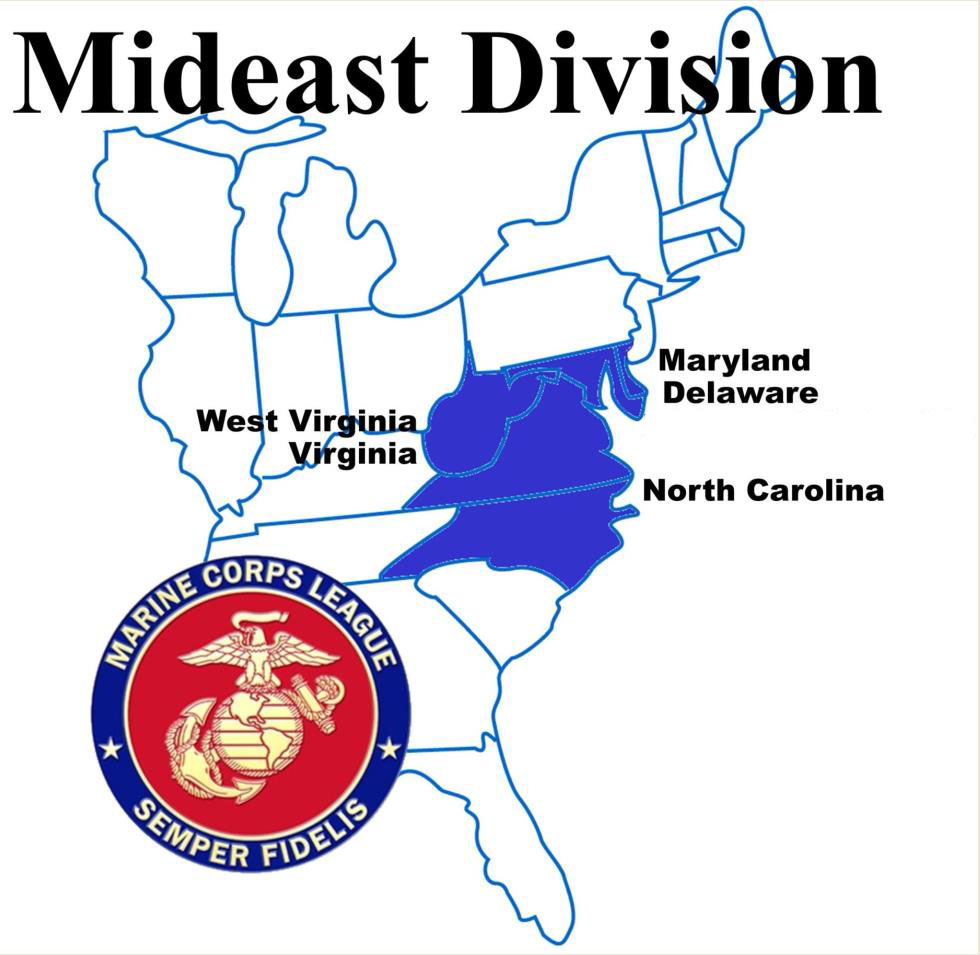 Standard Policies and ProceduresNewly established07 – April – 2023TABLE OF CONTENTSSECTION 100	PURPOSE						PAGE 3SECTION 200	DIVISION OFFICERS				PAGE 3SECTION 300	RULES OF ORDER				PAGE 4SECTION 400	DIVISION CONFERENCE   			PAGE 5SECTION 500	CONFERENCE ROTATION			PAGE 5SECTION 600	HOST RESPONSIBILITIES			PAGE 6SECTION 700	PROTOCOL					PAGE 7SECTION 800	DIVISION FUNDS				PAGE 9SECTION 900	FUND RAISING ACTIVITIES		PAGE 11SECTION 1000	AWARDS						PAGE 11Enclosures:Division After Action Report					PAGE 12Division MOY and AOY Recipients				PAGE 14Past National Vice Commandants				PAGE 15MARINE CORPS LEAGUEMIDEAST DIVISIONSECTION 100 – PURPOSEThe purpose of this document is to have a record of what the membership has voted on and assist the National Vice Commandant and the members in arranging the annual Division Conference.SECTION 200 – DIVISION OFFICERSElected:National Vice CommandantAssistant Division Vice CommandantAppointed:Adjutant/Paymaster or Adjutant and PaymasterSergeant-at-ArmsChaplainOthers at the discretion of the National Vice CommandantOfficers of subsidiary organizations:National Vice President, Marine Corps League AuxiliaryVice Chief Devil Dog, Military Order of Devil DogsMARINE CORPS LEAGUEMIDEAST DIVISIONSECTION 300 – RULES OF ORDERThe Marine Corps League National Bylaws and Administrative Procedures will govern the proceedings at each Mideast Division Conference.  Parliamentary reference will be Robert’s Rules of Order, newly revised.There will be one (1) vote per registered regular Marine Corps League member attending.Quorum:  The minimum number of present attendees required to transact business shall be a majority of the number of regular Marine Corps League registered attendees, provided the total number of attendees present shall represent a majority of the Departments in the Division.MARINE CORPS LEAGUEMIDEAST DIVISIONSECTION 400 – DIVISION CONFERENCEThe Mideast Division Conference shall convene annually, preferably scheduled on the third or fourth weekend in June, unless prevented by a national emergency, or other unpreventable cause.  If this should occur, the alternative would be to address important issues at the next National Convention (during a Mideast Division caucus).SECTION 500 – CONFERENCE ROTATIONThe Departments have a five-year rotating calendar for hosting the annual Conference.Maryland - 2028West Virginia - 2024Virginia - 2025Delaware - 2026North Carolina - 2027MARINE CORPS LEAGUEMIDEAST DIVISIONSECTION 600 – HOST RESPONSIBILITIESNote: A planning guide will be established to aid the hosting organization through the process of hosting conference. When completed it will be placed on the MED website.Prepare and distribute information relating to the conference, to all Departments, Detachments, MODD Packs and Auxiliary, a minimum of (6) months prior to the scheduled conference. Information should include location, dates, times and costs related to the conference. Registration form (enclosure #2), advertisement form and a reminder for each Detachment to send in their nominee for the Division MOY and AOY Award shall be included.The registration fee for the conference will be $10.00 per MCL and MCLA member attending. A properly executed registration form should be submitted to the Host Detachment not later than two (2) weeks prior to the conference.A change in the amount of the registration fee may be requested, provided the request is submitted to the National Vice Commandant one (1) month prior to the mailing the conference packets. The National Vice Commandant will make the final decision after discussion with the Host and Division Officers.There will be separate records of fees paid by the MCL and MCLA members attending. If a Department does not have an Auxiliary Unit(s), it will be the responsibility of the Auxiliary Division Vice President to arrange for the staffing of the Auxiliary registration table. At the close of the Conference, the Host will turn over to the National Vice Commandant fifty (50) percent of the registration fees collected from MCL members attending.MARINE CORPS LEAGUEMIDEAST DIVISIONThe Host Detachment will turn over fifty (50) percent of the MCLA registration fees to the Auxiliary National Vice President.When checking in at registration, all attendees shall receive a name badge, conference program book (If offered) and any entertainment or banquet tickets that were purchased. The name badge will have the attendee’s name (in large print), Department and Detachment name.If at registration, a member’s credentials are challenged, the member’s Department Commandant, or authorized representative, may authenticate the credentials of the member in question. All MCL and MCLA members MUST possess a current membership card.In the event a Host Detachment which has previously committed to hosting the MED Division Conference, must cancel, they shall immediately notify both their Department Commandant and the MED National Vice Commandant. Should this situation occur, the Department Commandant is requested to canvas the other Detachments or subsidiaries within his/her Department to try to find a substitute Host. Should the Department Commandant find that no other Detachment or subsidiary is willing to commit, he/she shall notify the MED National Vice Commandant no later than 45 days after the report of cancellation. The National Vice Commandant will then contact and notify the other Department Commandants of the cancellation and request they canvas their Departments for possible bids. A report is to be forwarded to the MED National Vice Commandant no later than 45 days after the request. The National Vice Commandant and the Assistant Division Vice Commandant will have the authority to select the best offer and notify all Department Commandants of the change.At the close of the conference an After-Action Report (Enclosure #3) shall be filled out and forwarded to the National Vice Commandant and the Host of the next year’s conference.MARINE CORPS LEAGUEMIDEAST DIVISIONSECTION 700 - PROTOCOLIn an effort to extend proper respect, the following suggestions of mannerisms and courtesies should be followed when extending an invitation to a Detachment, Department, or Mideast Division function.All invitations should be in writing via USPS or email. If an invitation is verbal and accepted by the official, it should be followed up immediately with a written letter of confirmation, documenting their acceptance. It should also include all pertinent information concerning the scheduled function.If they were formally invited and they accepted, the Host shall make all complimentary lodging and registration arrangements. This does not apply to National Officers who are budgeted an allocation for travel and lodging applicable to this event.The Department or Detachment Commandant (or his/her designated representative) should meet the invited guest(s) on arrival. The guest(s) should be assigned an aide who has proper knowledge of protocol procedures and is familiar with the surrounding area and your meeting facility/location.Guest(s) should be provided with an itinerary of events which he/she is expected to attend.The Host should ensure that the proper arrangements have been made for the departure of their guest(s).  When the Host extends a written invitation to any MCL National Officers or guest speaker from outside the area, complimentary rooms and banquet tickets shall be provided. To avoid any misunderstandings, any correspondence mailed out for informational purposes to other than specifically invited guests should be clearly marked, “FOR YOUR INFORMATION ONLY.” This will help avoid too many claims for complimentary rooms.  National Officers are responsible for their own transportation expenses to and from where the function or activity is taking place. Once they arrive, they are the host’s responsibility until they depart.MARINE CORPS LEAGUEMIDEAST DIVISIONSECTION 800 - DIVISION FUNDSThe only funds the Division receives are from Conference registration fees, possible raffles, and donations. The Division DOES NOT receive any portion of MCL membership dues or financial support from National Headquarters.The financial obligations the Division incurs annually, are for:purchases for the Division Marine of the Year and Associate of the Year Awards, who will receive the Division Marine of the Year Medallion and ribbon and Division Associate of the Year Medallion and ribbon,Division Attendance streamers and Division Color Guard streamers, andadvertisement for National Mid-Winter Conference and National Convention book.The Division Paymaster is responsible for maintaining the Division financial account. He/she will record all transactions, dates, amounts and balances. The checking account will have two (2) names on the account (National Vice Commandant & Paymaster), but only one (1) signature would be required to sign checks for authorized expenses listed in (b) above.As agreed upon by the membership, any checks for other than those items listed in (b) above will need approval of the membership at a Division Conference or at a National Mid-Winter Conference or National Convention.The National Vice Commandant will appoint three (3) Division members to audit the account, along with the Assistant Division Vice Commandant and the Paymaster. Whenever practical, the three (3) Division members appointed should be Past or present Department Commandants.An audit of the Division financial account will be conducted prior to the beginning of each Division Conference. At the general meeting, the Paymaster will announce the results of this audit during his/her report.MARINE CORPS LEAGUEMIDEAST DIVISIONSECTION 900 - FUND RAISING ACTIVITIESAny and all Fund Raising shall be under the control of the Hosting Organization. No other Detachment, Department or National Headquarters of the Marine Corps League, Military Order of the Devil Dogs or any other Unit, Department or National Headquarters of the Marine Corps League Auxiliary, nor any individual or groups of individuals shall be permitted to engage in any fund raising, including sale of military or Marine Corps League related merchandise in, on or about the event site without the expressed approval and consent of the Detachment, Department or other organizations that is hosting the event, except as noted in this Section.SECTION 1000 - DIVISION AWARDSThere are two Division awards which are presented annually at the Division Banquet.Marine of the YearAssociate of the YearAdditional awards may be presented by the National Vice Commandant at his/her discretion.Mideast Division ConferenceAfter Action ReportConference City/State							Dates Held:Host Detachment name and #:Name of Hotel								Phone #Website:Name of Coordinator: 							Phone #E-mailName of National Vice Commandant					Phone #E-mailName of Assistant Division Vice Commandant				Phone #E-mailName of Auxiliary National Vice President					Phone #E-mailName of Auxiliary Assistant Division Vice President				Phone #E-mailNumber Rooms Reserved 	Thursday		 Friday		 SaturdayCost INCLUDING Tax $ 						Number usedNumber of HD Accessible Rooms Reserved 				Number usedNumber of Conference/Meeting Rooms 		Number of Complimentary RoomsNumber of Committee meeting rooms required:Number of Members attending Conference:Marine Corps League MembersMarine Corps League Associate MembersMarine Corps League Auxiliary MembersMarine Corps League Auxiliary Associate MembersMilitary Order of the Devil DogsMilitary Order of the Devil Dog FleasNumber of Dignitaries invited and attending requiring complimentary room & banquetWhat was raffled?Income from MCL Registration $		(50% goes to MED Paymaster) $Income from MCLA Registration $	(50% goes to MED MCLA Paymaster) $MOY Award Department and Detachment name and #AOY Award Department and Detachment name and #Copies to go to the National Vice Commandant and the Department and Detachment hosting the upcoming year’s conference.Comments/Suggestions:An example could be:The first year holding this event went better than expected. We exceeded our minimum number of registered participants, had great weather, and the organizers were awesome.  Next year we need to make sure to get the word out earlier, add lunch options, and have more help at registration to cut down on wait times.Past Recipients of the Division Marine of the Year AwardKenny Joyner 			Department of North Carolina		2022Scott Kirby				Department of West Virginia 		2021Frank Mathers 			Department of Delaware			2020Rick Shank				Department of West Virginia		2019Rick Thomason 			Department of North Carolina		2018Jeffrey Jones 			Department of North Carolina		2017Mike McLain 			Department of West Virginia		2016Dick Tanner 			Department of Delaware			2015Tony Begenwald 			Department of Maryland			2014Bud Raines 				Department of Maryland			2013Roger Ware 				Department of West Virginia		2012Past Recipients of the Division Associate Member of the Year AwardPatti Leib			Department of West Virginia			2022Past National Vice CommandantsRick Thomason		Department of North Carolina		2021-presentRoger Ware 			Department of West Virginia		2019-2021Bruce R. Rakfeldt		Department of North Carolina		2017-2019Mike McLain			Department of West Virginia		2013-2017Arvel H. “Bud” Raines		Department of Maryland			2011 – 2013Rudy Garcia			Department of Virginia			2011James Tant			Department of North Carolina		2009 – 2011Juan “Chief” Graciano		Department of Delaware		2007-2009Stephen T. Wilson		Department of North Carolina		2003-2007Michael Blum			Department of Maryland			2001-2003Ernie Lutz			Department of Virginia			1995- 2001Mike Pranger			Department of Virginia			1995Jimmie Lee Howard		Department of Maryland			1990-1995Unknown								1984-1990Raymond Roussel		Department of North Carolina		1983-1984F. R. (Rick) Bowie		Department of Virginia			1980-1983Paul B. Voytko			Department of Virginia			1978-1980Charles D. Horn		Department of Maryland			1975-1978Jean Voytko			Department of Virginia			1974-1975John P. Alderman		Department of West Virginia		1972-1974James H. Brown		Washington, DC			1971-1972